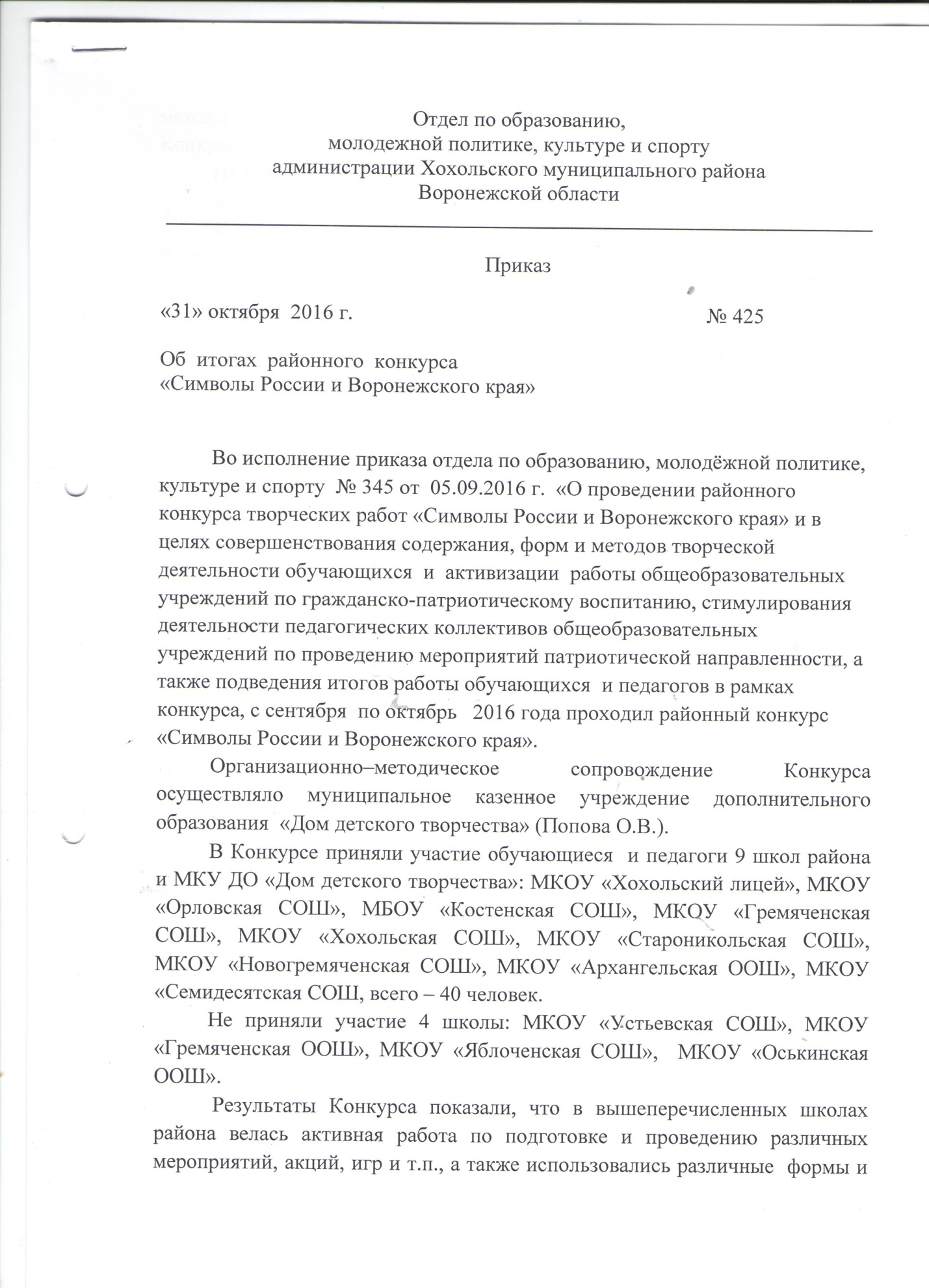 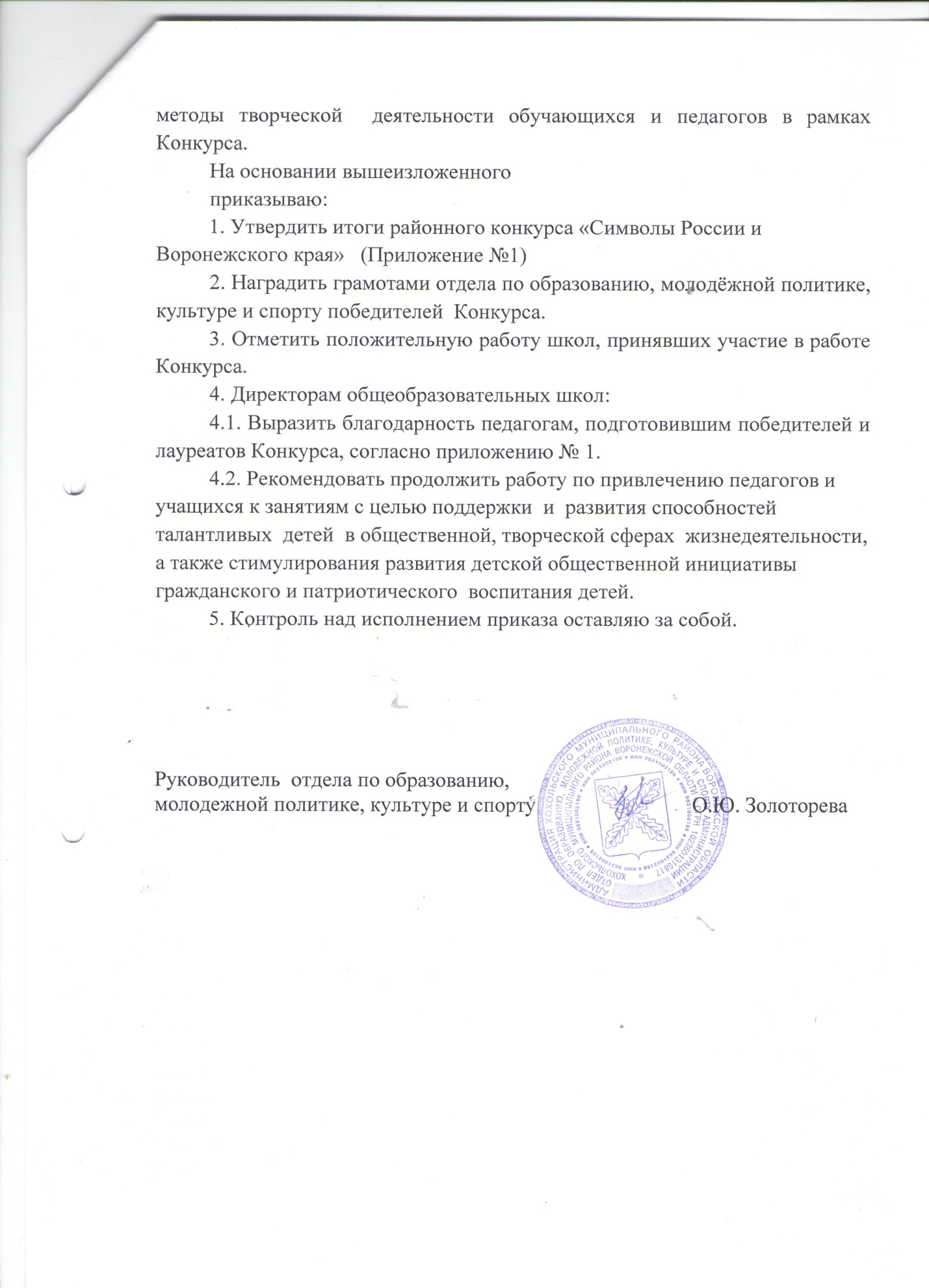                                                                                                   Приложение 1Итоги   районного   конкурса «Символы России и Воронежского края»1.Декоративно-прикладное творчество (работа с тканью и бумагой)1 место – Панина Валентина,  МКУ ДО «Дом детского творчества», руководитель – Ширинкина Н.Т.2 место – Гунькина Ирина, МКОУ «Староникольская СОШ», руководитель Сапрыкина О.В.3 место – Закандыкина Алёна, МКУ ДО «Дом детского творчества», Артемова А.А.выжигание по дереву (пирография):1 место – Дочкина Алина, МКОУ «Орловская СОШ», руководитель Семенова О.А.;2 место – Надточиев Денис, МКОУ «Орловская СОШ», руководитель Семенова О.А.3 место -  не присуждалось.2. Живописные работы Возрастная категория 10-14 лет1 место – Бородина Виктория, МКОУ «Хохольский лицей», руководитель Киньшина В.И.2 место – Мацнева Елизавета, МКОУ «Орловская СОШ», руководитель Семенова О.А.Маслова Марина, МКОУ «Новогремяченская СОШ», руководитель Никифорова Н.В.3 место – Агафонов Иван,  МКОУ «Орловская СОШ», руководитель Семенова О.А.Семенихин Семен, МБОУ «Костенская СОШ», руководитель Григорьева О.В.Возрастная категория 15-18 лет1 место – не присуждалось.2 место – Лукьянова Валентина,  МКОУ «Архангельская ООШ», руководитель Вольф А.К.3 место – Губская Дарья, МКОУ «Хохольский лицей», руководитель Терина Е.А.3. Печатная продукция (календарь, фотоальбом, буклет и т.п.)Возрастная категория 15-18 лет1 место – Шевлякова Виктория, МКОУ «Хохольский лицей», руководитель Татаринцев А.И.2 место – Никифоров Виталий, МКОУ «Новогремяченская СОШ», руководитель Никифорова Н.В.3 место – Мещерякова Юлия, МКОУ «Хохольский лицей», руководитель Терина Е.А.Фото.1 место – Бухтояров Алексей, МБОУ «Костенская СОШ», руководитель Сыркин В.В.2 место (фотоколлаж) – Бородина Виктория, МКОУ «Хохольский лицей», руководитель Киньшина В.И.3 место – Куликова Дарья, МКУ ДО «Дом детского творчества», руководитель Артемова А.А.4. Литературные работы (стихи).1 место – Пальчиков Роман,  МБОУ «Костенская СОШ», руководитель Пальчикова Т.П.2 место – Мацнева Елизавета, МКОУ «Орловская СОШ», руководитель Семенова О.А.3 место – Агошков Иван, МКОУ «Архангельская ООШ», руководитель Вольф А.К.Гунькина Виктория, МКОУ «Хохольская СОШ», руководитель Шувалова И.И.